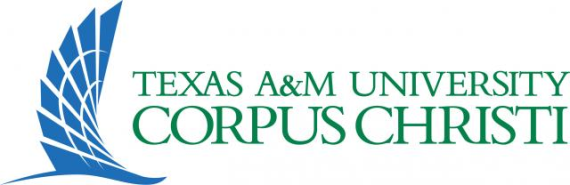 Project Communication Rollout Plan Communication TypeY or NDescriptionStart DateEnd dateNotesCampaign Timeframe for promoting the releaseCampus AnnouncementsEvery Monday and ThursdayCampus BannersCampus MonitorsCoastlinesLast day of each monthFaculty SenateFlyersGame AnnouncementsInterviewInclusion in Island WatchIT Help Desk Message on HoldMass e-mailMessage on holdMomentum SignMonthly LettersLetter to parents, class reps & alumniNews ReleaseIncluding video, pictures/media kitOrientation PresentationPhotos For releasePresident’s CabinetSocial MediaUniversity Technology CouncilFor releaseVideo News ReleaseFor releaseWeb AdWeb FeatureAfter ReleaseWeb StoryAfter ReleaseWeb VideoIT WebsiteDistributed IT Forum